Speciálně pedagogické centrum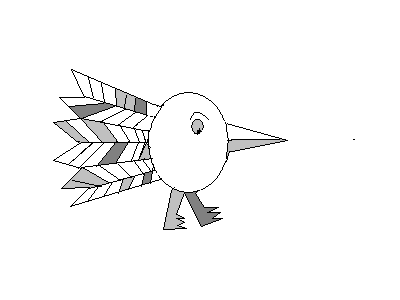 Komenského 614/2, Karviná – Nové Město, PSČ 735 06Střední škola, Základní škola a Mateřská škola, Karviná, příspěvková organizaceZápis z metodické schůzky s výchovnými poradci, speciálními pedagogy základních škol, zástupci mateřských škol a osobami pověřenými spoluprací se ŠPZTermín konání:	20. 11., 21. 11. 2019Místo konání: 	Střední škola, Základní škola a Mateřská škola, Karviná, příspěvková organizace, Karviná – Nové Město, Komenského 614/2Pracovníci SPC:	SPC MP:PhDr. Helena Lukácsová		- vedoucí SPCMgr. Lucie Kubiczková, DiS.	- speciální pedagog psychopedMgr. et Mgr. Daniela Novotná	- speciální pedagog psychopedMgr. Veronika Vinckerová		- speciální pedagog psychopedMgr. Petra Wróblová			- speciální pedagog psychopedMgr. et Mgr. Aneta Marcalíková	- psychologMgr. Veronika Turoňová		- psychologMgr. Eliška Kufková			- psychologJana Polášková			- administrativní pracovniceSPC VŘ:PaedDr. Lenka Petrášová		- speciální pedagog logopedMgr. Hana Danišíková		- speciální pedagog logopedMgr. Jana Hollá			- speciální pedagog logopedMgr. Lenka Pustówková		- sociální pracovniceObsah pracovní schůzky:Program:zahájení jednání, představení nových pracovníků SPC, legislativní změny:  novelizace vyhlášky č. 27/2016 Sb. (č.248/2019 Sb.), o vzdělávání žáků se speciálními vzdělávacími potřebami a žáků nadaných,novelizace vyhlášky č. 72/2005 Sb. (č.248/2019 Sb.), o poskytování poradenských služeb ve školách a školských poradenských zařízeních,nařízení vlády č. 75/2005 Sb. (č.195/2019 Sb.), o stanovení rozsahu přímé vyučovací hodiny, přímé výchovné, přímé speciálně pedagogické a přímé pedagogicko-psychologické činnosti pedagogických pracovníků,psychopedický blok – spolupráce při zajištění péče o klienty s MP,logopedický blok – spolupráce při zajištění péče o klienty s VŘ,nabídka – tiskopis žádosti o nové doporučení,diskuse, náměty.Ad 1)	Zahájení jednání, představení nových pracovníků SPC (Lukácsová)Ad 2)	Legislativní změny (Lukácsová)Prezentace - novelizace vyhlášky č. 27/2016 Sb. (č.248/2019 Sb.), o vzdělávání žáků               se speciálními vzdělávacími potřebami a žáků nadaných, a dalších navazujících             předpisů.DODATEČNÁ INFORMACE - UPOZORNĚNÍ NA ZMĚNU V IVP: V souvislosti s IVP v novelizaci vyhlášky č. 27/2016 Sb. ještě upozorňujeme na změnu v tiskopisu IVP v příloze 2 na konci - v tiskopisu je zakotveno Poučení:„Poučení: Pokud zákonný zástupce nebo zletilý žák neposkytne informovaný souhlas s vypracovaným individuálním vzdělávacím plánem, tak toto podpůrné opatření škola neposkytuje.“Ad 3)	Psychopedický blok (Mgr. et Mgr. Daniela Novotná)Škola musí mít vždy platné doporučení ke vzdělávání žáků s MP a VŘ, platnosti je třeba pravidelně kontrolovat, a to hlavně v souvislosti s doporučením AP s NFN. V současnosti se potýkáme s častými omluvami klientů – jedná se o neekonomické nakládání s termíny vyšetření, které mohly být využity ve prospěch jiných klientů. Prosíme školy (SP, VP), aby v komunikaci se zákonnými zástupci zdůraznili potřebnost dodržování termínů.Kontaktní osoby prosíme o úzkou spolupráci s mateřskou školou při základní škole či s odloučenými pracovišti školy, a to ve smyslu předávání potřebných informací, ne vždy je tito pracovníci mají. Žádoucí je rovněž kontrola Vyjádření školy a pomoc při tvorbě IVP.Týmová spolupráce: V případě vzniklých problémů v nastavení podpůrných opatření je vhodné danou situaci konzultovat s konzultantem SPC a nikoliv jen se zákonným zástupcem. Zvláště bychom rádi zdůraznili, že není možné, aby se zákonným zástupcem o těchto věcech jednal asistent pedagoga. Pracovníci SPC jednají s vedením školy či kontaktními osobami. Pracovníci SPC jsou v rámci telefonických konzultací k dispozici na mobilu (nejlépe mimo dobu vyšetřování – po 12. hodině). Pokud chcete pouze objednat žáka k vyšetření, využívejte mobil, popř. pevnou linku (paní Polášková na oddělení MP a paní Pustówková na oddělení VŘ).  Naše nová e-mailová adresa je: spc.karvina@szmkarvina.cz.Kompetence ŠPZ: Při vícenásobném problému (např. vada řeči a porucha chování) zvažujte, který z nich má větší dopad do vzdělávání a obracejte se vždy na odpovídající ŠPZ. Ošetření speciálních vzdělávacích potřeb při poruše chování spadá do kompetence pedagogicko – psychologické poradny. Podklady k vyšetření: Pokud se jedná o klienty s MP/VŘ, důležité je připomínat zákonným zástupcům doložení aktuálních lékařských či jiných zpráv, které jsou podmínkou nastavení identifikátoru, podpůrných opatření a NFN.Vyjádření školy: Ideální je zasílat je před vyšetřením datovou schránkou pro možnost prostudování. Vyplňujte prosím aktuální formulář SPC, nezasílejte formuláře PPP. Daný tiskopis v aktuální podobě je k dispozici na webových stránkách, rozšiřte jej mezi kolegy a staré formuláře prosím vymažte. Požadujeme neupravovat podobu formuláře a nepřidávat žádné přílohy (navíc bez podpisu ZZ). 1)	V úvodu dávejte pozor na vyplnění aktuálního ročníku a roku školní docházky, zde bývají velmi často chyby a my pak s jistotou nevíme, zda žák opakoval či opakuje ročník. 2)	Významná je rovněž otázka optimálního hodnocení. Z Vyjádření školy často nezjistíme skutečnou výkonnost žáka. Doporučujeme velmi dobře zvážit motivační známkování. Motivační známky ve značné míře zakrývají skutečný problém, mají vliv na nepochopení podstaty obtíží zákonnými zástupci a na potřebu změny vzdělávání. Vždy je nutno známkovat ve vztahu k doporučenému způsobu vzdělávání (RVP ZV bez úprav/minimální úroveň výstupů RVP ZV). 3)	Významnou je pro nás také oblast popisující dovednosti dítěte – dané kolonky není žádoucí nechávat prázdné či vyplňovat pouze obecně. Žádáme o popis konkrétních obtíží (např. čte hláskováním, vázaným slabikováním…; počítá v oboru do 5,10 …).4)	V závěru Vyjádření školy nezapomínejte zatrhávat, zda aktuální podpůrná opatření vyhovují (předepsané hodnocení PO/IVP) a požadavky na SPC.IVP: Potvrzujeme pouze originál dokumentu, který je podepsán zákonným zástupcem a pedagogickými pracovníky, popř. žákem. Používejte prosím nejnovější vzor, který je ve vyhlášce č. 27/2016 Sb. Na úvodní stránce uvádějte jméno konzultanta SPC, nikoliv jméno vyšetřujícího. Samotné IVP není důvodem ke změně hodnocení, vždy je podstatný doporučený vzdělávací program.Informace k doporučování speciálních učebnic pro žáky s LMP: Tyto doporučujeme zejména školám, které nemají k dispozici učebnice pro stávající a další ročníky. Očekáváme ekonomické smýšlení - finanční částka by měla vystačit na 2 - 3 roky vzdělávání, další žáci budou tyto učebnice „dědit“. Je žádoucí zakoupit speciální učebnice pro hlavní a některé vybrané předměty (zejména JČ, M), v jiných je možno používat i běžné učebnice a z nich čerpat základní informace. Je však nezbytné mít na vědomí, že běžné učebnice obsahují mnohem více učiva, méně příkladů k procvičení a jsou pro žáky s LMP obtížně srozumitelné – vždy je potřeba řídit se minimálními výstupy, volit vhodné formy práce (např. předem připravený jednodušší zápis s možností doplňovat, různé pracovní listy, didaktický software či hry aj.).Vystavení nového doporučení v případě přestupu na jinou školu, kde je nezbytné pozměnit podpůrná opatření (rovněž při nástupu do základního či středního vzdělávání):1)	Žádost o nové doporučení lze realizovat osobně (ZZ napíše žádost na SPC, škola dodá Rozhodnutí o přijetí/SŠ - informaci o přijetí). 2)	Na SPC lze zaslat písemnou žádost - k dispozici bude nový formulář na stránkách SPC zahrnující žádost zákonného zástupce ve spolupráci se školou (bude přiložen k zápisu z dnešního jednání).3) Pokud nedojde ke změně PO či SVP (v rámci platnosti doporučení) není nutné vystavovat doporučení nové ani při změně školy.Zařazení do školy (třídy) zřízené dle §16 odst. 9 školského zákona - žák nastupuje do ročníku v návaznosti na vzdělávání ve škole běžné. Dle aktuální legislativy žáka nelze zařadit do vyššího ročníku, není možné, aby „přeskočil ročník“.Pokud se změní vzdělávací potřeby žáka již zařazeného do školy zřízené…, dojde k progresu a je žádoucí další vzdělávání běžným způsobem, pak platí dle § 23 odst. 4 vyhlášky č. 27/2016 Sb. (Přezkoumání podmínek) – „Při zařazení žáka do školy, třídy, oddělení nebo studijní skupiny, která není zřízena podle § 16 odst. 9 zákona, zařadí ředitel školy žáka do ročníku, který odpovídá dosaženým znalostem a dovednostem žáka, s přihlédnutím k jeho věku.“Přijímání ke střednímu vzdělávání v oborech E a C do školy (třídy) zřízené… - vždy je nezbytné doporučení ŠPZ - jedná se o PO (úprava organizace a obsahu, hodnocení, forem a metod vzdělávání…). 1)	Vhodnost oboru středního vzdělávání je určena RVP - dle míry postižení. 2)	Při přechodu ze základního do středního vzdělávání je nutno ověřit závěry z vyšetření v SPC, které obsahují buď informaci o nutnosti vyšetření či pouze vystavení nového doporučení.3)	Doporučování prodloužení středního vzdělávání – („rozložení ročníku“) je nutno ošetřit doporučením SPC (jedná se o PO). Prodloužení o 1 nebo 2 školní roky bude vždy individuálně posouzeno dle míry postižení. 4) Přijímání žáků ke vzdělávání v dalším oboru (např. přijetí na Praktickou školu jednoletou po dokončení oboru Praktická škola dvouletá při zhoršení stavu) je opět podmíněno doporučením ŠPZ. Ad 4)	Logopedický blok (PaedDr. Petrášová)Poznámka k přijímacím zkouškám – je možné pouze doporučit navýšení časového limitu na zpracování didaktického testu, ne doporučit kompenzační pomůcky (přehledy, tabulky) a zohlednění specifických chyb.V případě žádosti o psychologické vyšetření je potřeba dát tuto informaci SPC v předstihu minimálně 2 měsíce (malý úvazek psychologa, velký počet klientů k vyšetření).Žádost o pomoc s vyplněním Vyjádření školy méně zkušeným učitelkám – podrobnější popis aktuální úrovně čtení a psaní má vyšší výpovědní hodnotu sdělení pro pracovníky SPC. V případě slovního hodnocení prosíme doplnit sumativním hodnocením.Změna aktuálního posuzování potřeby podpůrného doporučení asistent pedagoga: AP (při VŘ) bude doporučován zcela výjimečně, pouze v případě kombinace závažné vady řeči s další závažnou komorbiditou, a to pouze do třídy s vyšším počtem žáků (rozhodně stupeň PO 3 není sám o sobě důvodem k přidělení AP). Úvazek AP bude vždy kratší (max. 20 hod.).Jinak platí obecné poznámky – viz shrnutí Mgr. et Mgr. Novotné.Ad 5) Nabídka – tiskopis žádosti o nové doporučení – viz příloha.Ad 6) Diskuse, sdílení zkušeností.KONTAKTY:nový chráněný e-mail SPC: spc.karvina@szmkarvina.cz,telefonické kontakty: SPC MP	- 731 429 212,                           	  SPC VŘ	-  731 429 211,                           	  Pevná linka	-  596 314 923 (jen objednávání klientů MP),PŘÍLOHY K ZÁPISU PRACOVNÍ SCHŮZKY V ELEKTRONICKÉ PODOBĚ: tiskopis žádosti o nové doporučení,prezentace - novelizace vyhlášky č. 27/2016 Sb. a dalších navazujících předpisů.V Karviné dne 5. 12. 2019                                                                       PhDr. Helena Lukácsová